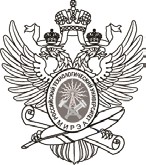 МИНОБРНАУКИ РОССИИ Федеральное государственное бюджетное образовательное учреждение высшего образования «МИРЭА – Российский технологический университет» РТУ МИРЭА МЕТОДИЧЕСКИЕ УКАЗАНИЯ ПО ВЫПОЛНЕНИЮ И ОФОРМЛЕНИЮ ВЫПУСКНЫХ КВАЛИФИКАЦИОННЫХ РАБОТ 20.03.01 «Техносферная безопасность» Профиль «Инженерная защита окружающей среды» Квалификация выпускника - бакалавр Москва 2021 Введение Настоящие методические указания устанавливают общие правила подготовки, оформления и защиты выпускной квалификационной работы в соответствии с ФГОС ВО по направлению подготовки 20.03.01 «Техносферная безопасность» (квалификация (степень), бакалавр). Выпускная квалификационная работа бакалавра является завершающим этапом подготовки бакалавра по направлению 20.03.01 - «Техносферная безопасность», ее выполнение направлено на достижение следующих целей и задач: -оценка уровня сформированности и успешности освоения компетенций, предусмотренных ФГОС и основной профессиональной образовательной программы (ОПОП) направления подготовки 20.03.01 - «Техносферная безопасность» (магистратура); -демонстрация уровня профессиональной подготовки по соответствующему профилю; -оценка уровня готовности выпускника к профессиональной деятельности. Выпускная квалификационная работа (ВКР) представляет собой выполненную обучающимся (несколькими обучающимися совместно) работу, демонстрирующую уровень подготовленности выпускника к самостоятельной профессиональной деятельности. ВКР бакалавра должна представлять собой логически завершенное теоретическое или экспериментальное исследование. Бакалаврская работа должна быть связана: с решением задач научно-исследовательской деятельности, исходя из научных интересов выпускающей кафедры; с потребностями рынка труда и (или) конкретных работодателей; с областью предполагаемой профессиональной деятельности - научноисследовательской деятельности.  СТРУКТУРА ВЫПУСКНОЙ КВАЛИФИКАЦИОННОЙ РАБОТЫ Выпускная квалификационная работа бакалавра включает в себя: титульный лист; реферат; оглавление; нормативные ссылки; определения (рекомендуемый раздел); обозначения и сокращения; введение; разделы выпускной работы (от трех до пяти); заключение; список использованных источников; приложения. Введение Этот раздел не нумеруется; кратко формулируется рассматриваемая научная или технологическая проблема, которой посвящена выпускная работа, ее актуальность, задачи, которые предполагается решать, понятия объекта и предмета исследования. Основная часть выпускной работы включает разделы (от трех до пяти) с выводами в конце каждого из них. Разделы основной части выпускной квалификационной работы должны содержать: аналитический обзор научно-технической литературы рассматривает и анализирует известные на данный момент материалы (отечественные и зарубежные, монографии, обзоры, журнальные статьи, патенты и авторские свидетельства) относящиеся к теме работы и раскрывает положение бакалаврской работы в общей структуре публикаций по данной теме; выбор направления исследований, включающий обоснование направления исследования, анализ решенных аналогичных задач, изделий-аналогов и прототипа, методы решения задач и их сравнительную оценку, описание выбранной общей методики проведения исследований; постановку и результаты теоретических и/или экспериментальных исследований, методы исследований, разработанные модели и методы расчета, обоснование необходимости проведения экспериментальных работ, принципы действия разработанных изделий, программ, их характеристики; обобщение и обоснование оценки результатов исследований, включающие оценку полноты решения поставленной задачи и предложения по дальнейшим направлениям работ, оценку с обоснованием достоверности полученных результатов и их сравнение с аналогичными результатами отечественных и зарубежных работ, обоснование необходимости проведения дополнительных исследований. Заключение Заключение выпускной квалификационной работы должно содержать: краткие выводы по результатам выполненной работы; обоснованную оценку достаточности и полноты решений поставленных задач для достижения цели работы, оценку соответствия полученных результатов поставленной в задании цели выпускной работы; рекомендации и исходные данные по научному и/или практическому использованию результатов выпускной квалификационной работы; оценку научно-технического уровня выполненной работы в сравнении с лучшими российскими и иностранными достижениями в данной области. Список использованных литературных источников  (библиография) Правильное оформление списка литературных источников в соответствии с государственным стандартом является одной важнейших задач написания магистерской диссертации. Список использованных источников и литературы должен быть оформлен в соответствие с правилами, указанными в: Приказ  Федерального агентства по техническому регулированию и метрологии от 28 апреля 2008 г. № 95-ст «Об утверждении национального стандарта Российской Федерации ГОСТ Р 7.0.5-2008 «Система стандартов по информации, библиотечному и издательскому делу». Библиографическая ссылка. Общие требования и правила составления»;  ГОСТ 7.1-2003. № 332-ст «Библиографическая запись. Библиографическое описание. Общие требования и правила составления», введенным Постановлением Госстандарта РФ от 25 ноября 2003 года. ГОСТ 7.12-93 «Библиографическая запись. Сокращение слов на русском языке. Общие требования и правила») При оформлении списка литературы по каждому изданию указывается фамилия и инициалы автора (авторов), точное название, место издания, наименование издательства, год издания, количество страниц. Для журнальной статьи указываются фамилия и инициалы автора, название статьи, название журнала, год выпуска, номер журнала, страницы, занимаемые в журнале статьей. Список литературы должен включать только издания, использованные в работе, т.е. те, на которые делались ссылки или которые послужили основой для формулирования точки зрения студента. Все цифры, цитаты и чертежи, заимствованные из литературных источников, следует снабдить обязательными ссылками на источник с полным описанием издания в списке использованной литературы. Примеры библиографического описания (Приложение 1).В приложения к выпускной квалификационной работе следует включать материалы, связанные с выполненной работой и которые по каким-либо причинам не могут быть включены в основную часть. Результат проверки в системе «Антиплагиат-ВУЗ» Приводится результат проверки работы в системе «Антиплагиат-ВУЗ», которую проводят в соответствии с положением «Временный порядок проведения проверки на объем заимствования и размещения в сети интернет выпускных квалификационных работ» (СМКО МИРЭА 7.5.1/03.П.57-16). В результате проверки обязательно должен быть указан объем доли авторского текста (оригинальности) в данной работе, который для выпускной работы бакалавра не должен быть меньше 55%.  Общий объем текста магистерской диссертации не должен превышать 50–60 страниц текста.  Объем выпускной работы бакалавра, количество и глубина проработки разделов определяется руководителем. ОФОРМЛЕНИЕ ВЫПУСКНОЙ КВАЛИФИКАЦИОННОЙ РАБОТЫ БАКАЛАВРА Выпускные квалификационные работы бакалавра должны быть выполнены с помощью компьютерного набора и сброшюрованы.  Текст работы должен быть напечатан на одной стороне стандартного листа формата A4 (270 x 297 мм) с соблюдением следующих характеристик: шрифт Times New Roman; размер – 14; интервал – 1,5; верхнее и нижнее поля – 20 мм, левое – 30 мм, правое – 10 мм;  Заголовки разделов печатаются жирным шрифтом Times New Roman, размер 14, после заголовка раздела оставляется одна пустая строчка; заголовки второго и третьего уровня (параграф и пункт) печатаются жирным шрифтом Times New Roman, размер 13 и 12 соответственно. Логически законченные элементы текста, объединённые единой мыслью, должны выделяться в отдельные абзацы. Первая строка абзаца должна иметь отступ. Сдвиг вправо первой строки абзаца должен быть одинаковым для всего текста бакалаврской работы и равняться 1,5. Все страницы должны быть пронумерованы арабскими цифрами сквозной нумерацией по всему тексту, включая приложения. Титульный лист в общую нумерацию страниц включается, но на нем номер страницы не проставляется. Главы, параграфы, пункты (кроме введения, выводов и списка использованной литературы) нумеруются арабскими цифрами (например, глава 1, параграф 1.1., пункт 1.1.1.). При этом слова: «параграф» и «пункт» не пишутся перед номером, следом за номером идет название соответствующего подраздела. Заголовки разделов всех уровней, слова Введение, Выводы, Список литературы, Приложения пишутся без кавычек, без точки в конце и выравниваются по левому краю страницы. Слово Оглавление выравнивается посередине страницы. Перенос слов в заголовках не допускается.  Каждая глава, оглавление, введение, выводы, список литературы, каждое приложение начинаются с новой страницы.  Иллюстрации (графики, схемы, диаграммы) размещаются в тексте диссертации непосредственно после первого их упоминания (ссылки), или на следующей странице. Название графиков, схем, диаграмм помещается под ними, пишется без кавычек и содержит слово Рисунок без кавычек и указание на порядковый номер рисунка, без знака №, например: Рисунок 1. Название рисунка. При построении графиков по осям координат вводятся соответствующие показатели, буквенные обозначения которых выносятся на концы координатных осей. Иллюстрации могут быть в компьютерном исполнении, в черно-белом или цветном виде. На все иллюстрации должны быть даны ссылки в тексте работы располагаются в работе непосредственно  после текста, имеющего на них ссылку (выравнивание по центру страницы).   Таблицы располагаются в работе непосредственно после текста, имеющего на них ссылку (выравнивание по центру страницы). Таблицы нумеруются арабскими цифрами сквозной нумерацией в пределах всей работы. Номер таблицы следует проставлять в левом верхнем углу над заголовком таблицы после слова Таблица, без знака №. В каждой таблице следует указывать единицы измерения показателей и период времени, к которому относятся данные. Если единица измерения в таблице является общей для всех числовых данных, то ее приводят в заголовке таблицы после ее названия.  Ссылки в тексте на номер рисунка, таблицы, страницы, главы пишутся сокращенно и без знака №, например,: рис. 1, табл. 2, с. 34, гл. 2.  Формулы должны располагаться отдельными строками с выравниванием по центру страницы или внутри строк. В тексте рекомендуется помещать формулы короткие, простые, не имеющие самостоятельного значения и не пронумерованные. Наиболее важные, а также длинные и громоздкие формулы (содержащие знаки суммирования, произведения, дифференцирования, интегрирования) должны располагаться на отдельных строках. Нумеровать необходимо наиболее важные формулы, на которые имеются ссылки в работе. Порядковые номера формул обозначают арабскими цифрами в круглых скобках у правого края страницы. При полном цитировании текста цитата приводится в кавычках, а после нее в квадратных скобках указывается номер литературной ссылки (источника из которого цитируется текст) в списке цитируемой литературы. Аналогично, после текста, в котором обучающийся ссылается на сведения, приведенные в литературном источнике, в квадратных скобках указывается номер литературной ссылки в списке цитируемой литературы. В тексте магистерской диссертации, кроме общепринятых буквенных аббревиатур, могут быть использованы вводимые лично автором буквенные аббревиатуры. При этом первое упоминание таких аббревиатур указывается в круглых скобках после полного наименования, а в дальнейшем они употребляются в тексте без расшифровки. В случае если в работе использовано 5 и более буквенных аббревиатур, рекомендуется создать раздел «Список используемых сокращений», который следует разместить после раздела Оглавление и до раздела Введение.   Названия зарубежных компаний в тексте работы приводятся латинскими буквами без кавычек и выделений. Названия зарубежных компаний в формулировке темы работы приводятся кириллицей в кавычках. Названия российских компаний приводятся в тексте кириллицей в кавычках.   Фамилии зарубежных авторов, представителей компаний и других упоминаемых лиц приводятся в тексте работы на русском языке. После первого указания фамилии зарубежного автора на русском языке приводится написание его фамилии и инициалов в круглых скобках латинскими буквами. Приложения должны начинаться с новой страницы в порядке появления ссылок на них в тексте и иметь заголовок с указанием слова Приложение, его порядкового номера без знака № и названия. Порядковые номера приложений должны соответствовать последовательности их упоминания в тексте.  ЗАЩИТА 	ВЫПУСКНОЙ 	КВАЛИФИКАЦИОННОЙ 	РАБОТЫ БАКАЛАВРА Студены бакалавриата, успешно прошедшие курс обучения и подготовившие выпускные квалификационные работы в соответствии с настоящим положением, допускаются к защите заведующим выпускающей кафедрой по представлению научного руководителя работы. Условиями допуска автора выпускной квалификационной работы бакалавра к защите являются: успешное освоение программы обучения в соответствии с учебным планом; соответствие подготовленной автором работы заявленным требованиям и своевременное (в соответствии с планом-графиком работы) ее представление научному руководителю; положительный отзыв научного руководителя о соискателе и его работе. Подписанный оригинал выпускной квалификационной работы бакалавра на бумажном носителе, отзыв руководителя с подписью на бумажном носителе,  выпускная квалификационная работа бакалавра в электронном виде на CDRW в формате .pdf и .word со сканированным титульным листом, задание на выпускную квалификационную работу бакалавра и отчет с результатом проверки на объем заимствований, заполненная зачетная книжка и подготовленная в учебном отделе института (филиала) именная форма выписки из протокола заседания ГЭК представляются секретарю ГЭК, не позднее, чем за 2 рабочих дней до даты защиты. После представления работы в нее не могут быть внесены никакие изменения.  Обучающий, не представивший работу и полный комплект необходимых документов в установленный срок, не допускается к защите и подлежит отчислению из Университета. Защита ВКР бакалавра  проводится очно на заседании государственной экзаменационной комиссии (ГЭК) в соответствии с календарным графиком. На защиту в ГЭК бакалавр представляет рукопись выпускной квалификационной работы, отзыв руководителя и иллюстративный материал (презентация в Power Point).  ВКР, отзыв должны быть переданы в ГЭК не позднее, чем за 2 календарных дня до дня защиты. Процедура защиты выпускной квалификационной работы бакалавра включает в себя: устное сообщение автора работы;  вопросы членов ГЭК и ответы в устной форме;  оглашение отзыва руководителя;  возможные дискуссионные выступления членов ГЭК;  закрытое обсуждение членами ГЭК результатов  защиты ВКР и вынесение решения в форме оценки.  Решение, принятое комиссией, оформляется протоколом заседания ГЭК, в котором отражаются перечень заданных обучающемуся вопросов и характеристика ответов на них, мнения членов ГЭК о выявленном в ходе государственного аттестационного испытания уровне подготовленности обучающегося к решению профессиональных задач, а также о выявленных недостатках в теоретической и практической подготовке обучающегося.  Членами ГЭК оцениваются полнота доклада при защите, соответствие работы представленным требованиям, ответы на вопросы комиссии. Показатели и критерии оценки выпускной квалификационной работы бакалавра определяются Программе государственной итоговой аттестации. Результаты государственного аттестационного испытания, проводимого в устной форме, объявляются в день его проведения. Успешное прохождение государственной итоговой аттестации является основанием для выдачи обучающемуся документа о высшем образовании и о квалификации образца, установленного Министерством образования и науки Российской Федерации. Приложение 1 Примеры библиографического описания: - Книги: (Ф. И. О. автора). Основное заглавие: сведения, относящиеся к заглавию (сб. ст., учебник, справочник и др.) / сведения об ответственности (авторы, составители, редакторы и др.).– Сведения о переиздании (2-е изд, прераб. и доп.). – Место издания (город) : Издательство, год издания. – Объем (кол-во страниц). Книга одного автора. Фетисов Т.В. Синхротронное излучение. Методы исследования структуры веществ. – М.: ФИЗМАТЛИТ, 2007. – 672 с. Книга двух авторов. Жарский И.М., Новиков Г.И. Физические методы исследования в неорганической химии. – М.: Высшая школа, 1988. – 271 с. Gregg S.J, Sing K.S. Adsorption, Surface Area and Porosity. – 2nd ed. – London: Academic Press, 1982. – p. 313 Книга трёх авторов. Белякова Л. И. Органическая и неорганическая химия / Л. И. Белякова, Н. Н. Гончарова, Т. Г. Шишкова. — М.: Книголюб, 2005. — 55 с. Справочник Коростелев П.П. Реактивы для технического анализа: справ. / Коростелев П. П. - М.: Металлургия, 1988. – 384 с.  Статьи Статья из журнала Смоленский Г.А., Крайник Н.Н. и др. Новые сегнетоэлектрики сложного состава типа A22+(BI2+BII5+)O6 // Физика твердого тела. –1959. –Т.1, № 1. – С.170171. Kelso E.A., Felsing W.A. The pressure–volume–temperature relations of n–hexane and of 2–methyl pentane // J. Am. Chem. Soc. –1940. –Vol. 62. – P. 3132–3134. Статья из газеты Кирпилева О.С. Здесь учат химии / О. Кирпилева // Химическая промышленность. – 2006. – 14 марта. Статья из сборника Смирнова К.А., Фомичев В.В., Никишина Е.Е., Лебедева Е.Н., Дробот Д.В. Получение ультрадисперсных порошков пентаоксидов ниобия и тантала методов сверхкритического антисольвентого осаждения: тез. докл. / VII Научнопрактическая конференция с международным участием «Сверхкритические флюиды: фундаментальные основы, технологии, инновации», Зеленоградск, 2013. C. 255-260 Монографии 1. под автором один автор Щелкачев В.Н. Основы и приложения теории неустановившейся фильтрации: Монография. – М.: Нефть и газ, 1995. – Ч. 1. – 586 с. два автора Рысь Ю.И. Твердые растворы: учеб. пособие для вузов / Ю.И. Рысь, В.Е. Степанов. – М.: Академический проект, 1999. – 244 с. три автора Никишина Е.Е. Химия и технология ниобия и тантала. Простые и сложные оксиды / Е.Е. Никишина, Д.В. Дробот, Е.Н. Лебедева; Моск. Гос. Университет тонких хим. технологий им. М.В. Ломоносова. – Издательство МИТХТ, 2013. – 178 с. 2. под заглавием Простые и сложные оксиды ниобия и тантала / под ред. Е.Е. Никишиной. – Издательство МИТХТ, 2013. – 178 с. Отдельный том многотомного издания Казьмин В. Д. Справочник органических соединений В 3 ч. Ч. 2. Детские болезни / В. Казьмин. – Москва: АСТ: Астрель, 2002. – 503 с.  Стандарты ГОСТ Р 517721–2001. Аппаратура радиоэлектронная бытовая. Входные и выходные параметры и типы соединений. Технические требования. — Введ.200201-01.— М.: Изд-во стандартов, 2001.—27 с. Патенты Пат. 2187888 Российская Федерация, МПК7 H 04 В 1/38, Н 04 J 13/00. Приемопередающее устройство / В. И.  Чугаева ; заявитель и патентообладатель Воронеж. науч.-ислед. ин-т связи. – № 2000131736/09 ; заявл. 18.12.00 ; опубл. 20.08.02, Бюл. № 23 (II ч.). – 3 с.  Депонированные работы Паршукова Л.А. Комплексный подход к использованию лабораторных и  промысловых методов контроля за устойчивостью стенок скважин в глинистых отложениях / Паршукова Л.А., Зозуля Г.П.; ТюмГНГУ. – М., 1994. – 28 с: Деп. в ВИНИТИ 20.12.94, № 2976 В94.  Переводные издания Грейс Дж. Р. Состав и свойства буровых агентов (промывочных жидкостей): пер.с анг. / Грейс Дж. Р., Дарли Г.С.Г. – М: Недра, 1985. – 43 с. Авторские свидетельства А. с. 1007970 СССР, МКИ3 В 25 J 15/00. Устройство для захвата неориентированных деталей типа валов / В. С. Ваулин, В. Г. Кемайкин (СССР). – № 3360585/25–08 ; заявл. 23.11.81 ; опубл. 30.03.83, Бюл. № 12. – 2 с.  Диссертации Щеглов П. А. Моно–, би– и триметаллические оксоалкоксопроизводные (синтез, свойства и применение): дис. ... канд. хим. наук: 05.17.02. – Москва, 2002. – 199 с. Авторефераты диссертаций Щеглов П. А. Моно–, би– и триметаллические оксоалкоксопроизводные (синтез, свойства и применение): автореф. дис. ... канд. хим. наук: 05.17.02. – Москва, 2002. – 199 с.  Отчеты о научно-исследовательской работе Состояние и перспективы развития технологии редких элеметов: отчет о НИР (заключ.) : 06-02 / Рос. кн. палата ; рук. А. А. Джиго ; исполн.: В. П. Лидова [и др.]. – Москва, 2000. – 250 с. – Инв. № 756600. Электронные ресурсы: сайт Оборудование для химической промышленности [Электронный ресурс]. – Режим доступа: http://www.chemport.ru/.(Дата обращения: 14.04.2014). Конструкции стальные строительные. Общие технические требования [Электронный ресурс]: ГОСТ  23118–2012. – Введ. 2013-07-01.— Режим доступа: Система Кодекс-клиент. диск Даль, В. И. Толковый словарь живого великого языка Владимира Даля [Электронный ресурс] / В. И. Даль; подгот. по 2-му печ. изд. 1880–1882 гг. – Электрон. дан. – М.: АСТ, 1998. – 1 электрон. опт. Диск (CD-ROM). материал, имеющий электронную и печатную версии Sing K.S.W., Everett D.H., Haul R.A.W. et al. Reporting Physisorption Data for Gas/Solid Systems with Special Reference to the Determination of Surface Area and Porosity // Pure & Appl. Chem. – 1985. – Vol. 57, №4, P. 603–619. – [Электронный ресурс]. 	– 	Режим 	доступа: 	https://www.iupac.org/publications/pac2007/1985/pdf/5704x0603.pdf. – (Дата обращения: 15.09.2016).  Приложение № 2 Заведующему кафедрой ________________________________ наименование кафедры ________________________________ наименование института _______________________________________ Ф.И.О. зав. кафедрой от_____________________________________ Ф.И.О. студента полностью _______________________________________ институт _______________________________________ группа _______________________________________ курс  Заявление Прошу утвердить мне тему ВКР по образовательной программе подготовки бакалавров_________________________________________________ ____________________________________________________________________   ________________________________________________________________ Подпись___________________ Дата______________________ Приложение № 3 МИНОБРНАУКИ РОССИИ Федеральное государственное бюджетное образовательное учреждение высшего образования «МИРЭА – Российский технологический университет» РТУ МИРЭА Институт__________________________________________________________  наименование института (полностью) Кафедра___________________________________________________________  наименование кафедры (полностью) 	СОГЛАСОВАНО 	 	УТВЕРЖДАЮ Заведующий 	 	Директор кафедрой _______________________________ 	института ___________________________ 	подпись 	подпись 	_________________________________________________ 	-________________________________________________ 	Фамилия Имя Отчество 	Фамилия Имя Отчество 	«______» 	______________ 	20______  г. 	 	«______» 	______________ 	20______  г. ЗАДАНИЕ на выполнение выпускной квалификационной работы бакалавра Обучающийся 	____________________________________________________ 	 	Фамилия Имя Отчество Шифр 	___________________________________________________ Направление подготовки 	__________ 	_______________________________________ 	 	индекс направления 	наименование направления ____________________________________________________ Группа Приложение № 3 (продолжение) 1. Тема выпускной квалификационной работы Цель и задачи выпускной квалификационной работы Цель работы: Задачи работы: Этапы выпускной квалификационной работы: Перечень разрабатываемых документов и графических материалов Руководитель выпускной квалификационной работы Задание выдал 	Задание принял к исполнению Руководитель ВКР:________________ 	Обучающийся:___________________                     подпись 	          подпись «______» ________________ 20____ г. 	«______» ________________ 20____ г. Приложение № 4 МИНОБРНАУКИ РОССИИ Федеральное государственное бюджетное образовательное учреждение высшего образования «МИРЭА – Российский технологический университет» РТУ МИРЭА Институт наименование института (полностью) Кафедра наименование кафедры (полностью) РАБОТА ДОПУЩЕНА К ЗАЩИТЕ Заведующий  кафедрой _________________________                            Ф.И.О. «____» __________ 20___ г. ВЫПУСКНАЯ КВАЛИФИКАЦИОННАЯ РАБОТА по направлению подготовки бакалавров 	 	 	 направления подготовки На тему: 	  Москва 20____ г. № этапаСодержание этапа выпускной квали- 	фикационной работы Результат выполнения этапа ВКР Срок выполнения 1 2 3 4 5 Функциональные обязанности Должность в Университете Фамилия Имя Отчество Подпись Руководитель ВКР Обучающийся _____________ _______________________________________________________________ шифр подпись ______________ Фамилия, имя, отчество группа ______________  Руководитель работы  _____________ 	_______________________________ 	 _____________________ Консультант        подпись ученая степень, ученое звание, 	должность 	Фамилия, имя, отчество (при наличии) _____________ _______________________________ _____________________ подпись 	ученая степень, ученое звание, 	Фамилия, имя, отчество 